                      INDIAN SCHOOL AL WADI AL KABIR                                          PREMID TERM                                             SYLLABUSCLASS X                                                                                                                                                    MARKS:30                      INDIAN SCHOOL AL WADI AL KABIR                                          PREMID TERM                                             SYLLABUSCLASS X                                                                                                                                                    MARKS:30TopicsMarks Internet: World Wide Web, web servers, web clients, web sites, web pages, web browsers, blogs, news groups, HTML, web address, e-mail address, downloading and uploading files from a remote site. Internet protocols: TCP/IP, SMTP, POP3, HTTP, HTTPS. Remote login and file transfer protocols: SSH, SFTP, FTP, SCP, TELNET, SMTP, TCP/IP. Services available on the internet: information retrieval, locating sites using search engines and finding people on the net; Web services: chat, email, video conferencing, e-Learning, e-Banking, eShopping, e-Reservation, e-Governance, e-Groups, social networking. Mobile technologies: SMS, MMS, 3G, 4G. 5Introduction to web page designing using HTML: create and save an HTML document, access a web page using a web browser. HTML tags: html, head, title, body, (attributes: text, background, bgcolor, link, vlink, alink), br (break), hr(horizontal rule), inserting comments, h1..h6 (heading), p (paragraph), b (bold), i (italics), u (underline), ul (unordered list), ol (ordered list), and li (list item). Description lists: dl, dt and dd. Attributes of ol (start, type), ul (type). Font tags (attributes: face, size, color).  Insert images: img (attributes: src, width, height, alt), sup (super script), sub (subscript). 10PRACTICAL PROGRAMS :1.HTML PROGRAM using <PRE>2. HTML program using <font >3. HTML Program using <img > tag 10Journal +notepad +worksheet5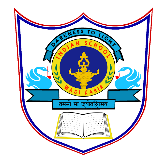 